Asian Youth Chess Championships 2018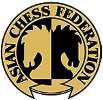 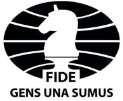 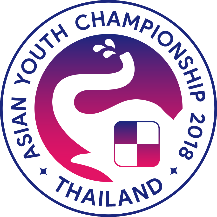 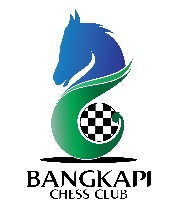 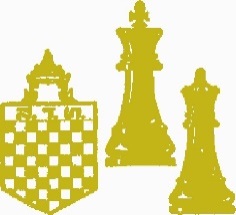 Under 8, 10, 12, 14, 16 and 18 (Standard, Rapid and Blitz) Chiang Mai, Thailand, 31 March – 9 April 2018Federation: ___________________Registration form for all participantsStatus are Official player  ( I ),  personal right (P), Accompanying Person (A),  Extra player (E)Arrival Details: 	Date:			Time:				Airline:				Flight No.: Departure:		Date:			Time:				Airline:				Flight No.: Number of requested hotel rooms:     Double _____  		Single _____                Federation Official:  Name     							 Signature:Passport InformationPassport InformationPassport InformationPassport InformationPassport InformationPassport InformationPassport InformationPlayer InformationPlayer InformationPlayer InformationPlayer InformationPlayer InformationNoSurnameFirst NamePassport NoIssue DateExpiry DateBirth DateBirth PlaceFIDE IDTitleFIDE RatingStatusAge GroupTrainer1234567891011121314151617181920